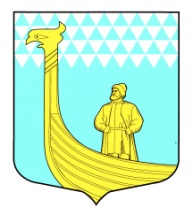 АДМИНИСТРАЦИЯМУНИЦИПАЛЬНОГО ОБРАЗОВАНИЯВЫНДИНООСТРОВСКОЕ СЕЛЬСКОЕ ПОСЕЛЕНИЕВолховский муниципальный район Ленинградская областьдеревня Вындин Островул. Школьная, д. 1 аПРОЕКТ                                                             П  О  С  Т  А  Н  О  В  Л  Е  Н  И Еот  « ____ « ____________  2016 года №  ____                                                        Об установлении стоимости одногоквадратного метра общей площади жилья на 2016 годаРуководствуясь методикой определения норматива стоимости 1 кв.м. площади жилья по Российской Федерации и средней рыночной стоимости 1 кв.м. общей площади жилья по субъектам Российской Федерации, утвержденной распоряжением комитета по строительству Ленинградской области от  04 декабря 2015 года № 552, по данным фактической стоимости жилого помещения,  общей стоимости жилого помещения, приобретенных гражданами в течение года, предшествующего планируемого году реализации программы, количества граждан, которые приобрели жилые помещения в 2015 году и прогнозируемого уровня инфляции, установленного в субъекте РФ на очередной финансовый год на территории муниципального образования Вындиноостровское сельское поселение, на основании произведенного расчета  п о с т а н о в л я ю:1. Утвердить фактическую стоимость одного кв.м. общей площади жилья по муниципальному образованию Вындиноостровское сельское поселение  Волховского муниципального района Ленинградской области на 2016 год в размере 1 287 312 рублей (Один миллион двести восемьдесят семь тысяч   триста двенадцать рублей). Приложение 1.2. Данное постановление подлежит опубликованию в средствах массовой информации и размещению на официальном сайте МО Вындиноостровское сельское поселение. 3. Контроль за исполнением данного постановления оставляю за собой.Глава администрации:                                           М.А. ТимофееваУтвержден постановлением                                                                                 от « ___ »  января . №  ___Приложение 1РАСЧЕТфактической стоимости одного квадратного метра общей площади жилья на территории муниципального образованияВындиноостровское сельское поселениеФСТ квм  =  ФСТЖ/Пл*И,Где:ФСТ квм – фактическая стоимость одного квадратного метра общей площади жилья в  муниципальном образовании;ФСТЖ – фактическая стоимость жилого помещения, построенного (приобретенного) гражданами в течение года, предшествующего планируемому году реализации программы;          Пл – общая площадь жилого помещения, построенного (приобретенного) гражданами в течение года, предшествующего планируемому году реализации программы;          И – прогнозный уровень инфляции, установленный в субъекте, Российской Федерации на очередной (планируемый) финансовый год;          ФСТЖ  =  ∑ ФСТЖ мо/GГде: ∑ ФСТЖ мо – сумма стоимости всех жилых помещений, приобретенных (построенных) гражданами в конкретном муниципальном образовании ленинградской области в рамках программы в течение года, предшествующего планируемому году реализации программы;G - количество граждан, которые построили (приобрели) жилые помещения в  в муниципальном образовании  в рамках программы в течение года, предшествующего планируемому году реализации программы.ФСТЖ = 5 074 655/ 3=  1 691 552ФСТквм = 1 691 552/140,6* 107,0 =  1 287 312  руб.